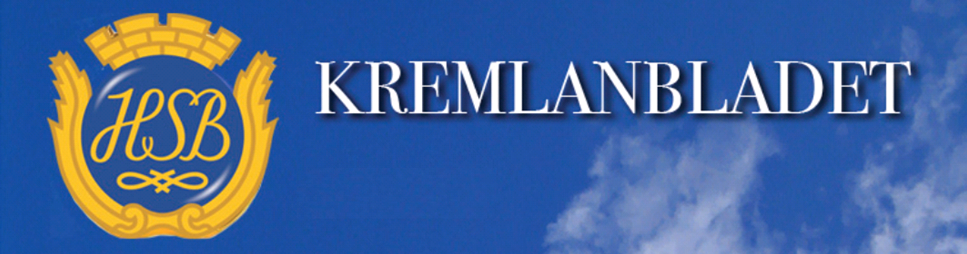 Styrelsen informerar December 2021Styrelsen har beslutat att INTE höja avgiften för våra bostäder för 2022Det vill säga avgiften kommer att vara oförändrad.Finns Intresse för att tillsammans ordna en planeringskväll avseende trivselkvällar i föreningen?Det kan vara allt från trädgårdsklubb, pysselkvällar, filmkvällar, studiecirklar, bokcirklar, loppis, julpyssel - kom med förslag. Listan kan göras lång. Svara via kremlan.styrelsen@gmail.com om intresse finns.UnderhållUnder 2022 kommer vi att fortsätta arbeta utifrån underhållsplanen. Vi planerar som tidigare informerats om, med byte av balkongdörrar vid punkthusen, offerttagning pågårParkeringsplatser/laddstolparVi fortsätter arbetet avseende bland annat gästparkeringar i området. Det pågår även ett arbete kring laddstolpar i området. Vi återkommer i början av året med mer information.Det inte är tillåtet att ladda elbilar i garagen. Ljus/brandskyddVi närmar oss med stormsteg, jul och nyårshelger och vill bara påminna om att släcka ljus samt kontrollera att brandvarnare fungerar. En rekommendation: En brandsläckare i varje bostad/lägenhet. Det finns information kring byten av dörrar etc. både via Facebook som via vår hemsida. Vi kontaktas lättast via: kremlan.styrelsen@gmail.comStyrelsen önskar er alla en god fortsättning på advent och en riktigt             God Jul och ett Gott nytt 2022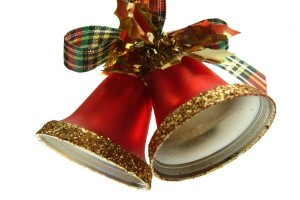 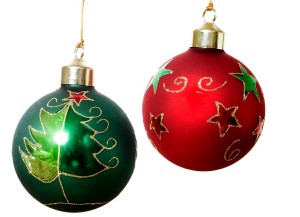 